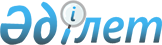 О проведении призыва граждан на срочную воинскую службу в апреле-июне и октябре-декабре 2012 года
					
			Утративший силу
			
			
		
					Постановление акимата Сырдарьинского района Кызылординской области от 02 апреля 2012 года N 120. Зарегистрировано Департаментом юстиции Кызылординской области 06 апреля 2012 года N 10-8-172. Утратило силу  Постановлением акимата Сырдарьинского района Кызылординской области от 03 января 2013 года N 1      Сноска. Утратило силу постановлением акимата Сырдарьинского района Кызылординской области от 03.01.2013 N 1.      Примечание РЦПИ:

      В тексте сохранена авторская орфография и пунктуация.

      В соответствии с подпунктом 8) пункта 1 статьи 31 Закона Республики Казахстан от 23 января 2001 года N 148 "О местном государственном управлении и самоуправлении в Республики Казахстан", статьей 27 Закона Республики Казахстан от 16 февраля 2012 года N 561-ІV "О воинской службе и статусе военнослужащих", Указом Президента Республики Казахстан от 1 марта 2012 года N 274 "Об увольнении в запас военнослужащих срочной воинской службы, выслуживших установленный срок воинской службы, и очередном призыва граждан Республики Казахстан на срочную воинскую службу в апреле-июне и октябре–декабре 2012 года", акимат Сырдарьинского района ПОСТАНОВЛЯЕТ:



      1. Организовать и обеспечить проведение призыва граждан в Сырдарьинском районе на срочную воинскую службу в апреле-июне и октябре-декабре 2012 года граждан мужского пола в возрасте от восемнадцати до двадцати семи лет, не имеющих права на отсрочку или освобождения от призыва, а также граждан, отчисленных из учебных заведений, не достигших двадцати семи лет и не выслуживших установленные сроки воинской службы по призыву.

      Сноска. Пункт 1 в редакции постановления акимата Сырдарьинского района Кызылординской области от 07.05.2012 N 189. 



      2. Образовать районную призывную комиссию в составе согласно приложению 1 к данному постановлению.

      Сноска. Внесено изменение в текст пункта 2 на казахском языке, текст на русском языке не изменяется постановлением акимата Сырдарьинского района Кызылординской области от 29.10.2012 N 436.



      3. Утвердить прилагаемый график проведения призыва граждан на срочную воинскую службу в апреле-июне и октябре-декабре 2012 года, согласно приложению 2 к настоящему постановлению.



      4. Государственному коммунальному предприятию на праве хозяйственного ведения "Сырдарьинская районная поликлиника" управления здравоохранения Кызылординской области (С.Ерімбет, по согласованию) рекомендовать:

      1) для организаций и проведения медицинского освидетельствования призывников содействовать в выделении квалифицированных врачей- специалистов;

      2) обеспечить медицинскую комиссию необходимыми медикаментами, инструментарием и медицинским имуществом.



      5. Государственному учреждению "Сырдарьинский районный отдел внутренних дел Департамента внутренних дел Кызылординской области Министерства внутренних дел Республики Казахстан" (Т.Бұрханов, по согласованию) рекомендовать выделить наряд полиции для обеспечения доставки лиц уклоняющихся от призыва на воинскую службу, а также охраны общественного порядка при отправке и убытии призывников в воинские части.



      6. Контроль за исполнением настоящего постановления возложить на заместителя акима района Е.Ажикенову.



      7. Настоящее постановление вводится в действие со дня его первого официального опубликования.      Аким района                                Ғ. Әбілтай      "Согласовано"

      Начальник государственного учреждения

      "Сырдарьинский районный отдел внутренних дел

      Департамента внутренних дел Кызылординской

      области Министерства внутренних дел

      Республики Казахстан"

      Бұрханов Талғат Темірұлы__________________

      "02" апреля 2012 года      "Согласовано"

      Главный врач государственного

      коммунального предприятия на праве

      хозяйственного ведения "Сырдарьинская

      районная поликлиника" управления

      здравоохранения Кызылординской области"

      Ерімбет Сексенбай Бұқарбайұлы_____________

      "02" апреля 2012 года      "Согласовано"

      Начальник государственного учреждения

      "Отдел по делам обороны Сырдарьинского

      района Кызылординской области"

      Утжанов Чингис Кубеевич____________

      "02" апреля 2012 года      Приложение N 1 к постановлению

      акимата Сырдарьинского района от

      " 2" апреля 2012 года N 120 

СОСТАВ

      Районной призывной комиссии      Сноска. Внесено изменение в название приложения 1 на казахском языке, название приложения 1 на русском языке не изменяется постановлением акимата Сырдарьинского района Кызылординской области от 29.10.2012 N 436.      Председатель комиссии - Заместитель акима Сырдарьинского       района;      Заместитель председателя комиссии - Начальник государственного учреждения "Отдел по делам обороны Сырдарьинского района Кызылординской области"(по согласованию);       Члены комиссии:      Член комиссии - Заместитель начальника государственного      учреждения "Сырдарьинский районный отдел внутренних дел Департамента  внутренних дел Кызылординской области Министерства внутренних дел     Республики Казахстан" (по согласованию);      Член комиссии председатель медицинской комиссии - Заместитель главного врача по лечебной части государственного учреждение коммунального предприятия на праве хозяйственного ведения "Сырдарьинская районная поликлиника" управления здравоохранения Кызылординской области, (по согласованию);      Секретарь комиссии - Медицинская сестра государственного     учреждение коммунального предприятия на праве хозяйственного      ведения "Сырдарьинская районная поликлиника" управления      здравоохранения Кызылординской области (по согласованию).      Приложение 2 к постановлению

      акимата Сырдарьинского района

      от "2" апреля 2012 года N 120 

ГРАФИК

      проведения призыва граждан на воинскую службу в апреле-июне и октябре-декабре 2012 года      
					© 2012. РГП на ПХВ «Институт законодательства и правовой информации Республики Казахстан» Министерства юстиции Республики Казахстан
				АУЛЬНЫЕ ОКРУГААУЛЬНЫЕ ОКРУГААпрель
АУЛЬНЫЕ ОКРУГААУЛЬНЫЕ ОКРУГАДни проведение
АУЛЬНЫЕ ОКРУГААУЛЬНЫЕ ОКРУГА1112131617171819202324252627301Тереңөзек кенті2Мәлібаев3Сейфуллин 4Калжан-Ахун5Токмаганбетов 6Шаган 7Акжарма 8Інкәрдария 9Н.Ілясов10Шіркейлі 11Қоғалыкөл12Бесарық 13Амангельды 14Жетікөл15Айдарлы АУЛЬНЫЕ ОКРУГААУЛЬНЫЕ ОКРУГАМай
АУЛЬНЫЕ ОКРУГААУЛЬНЫЕ ОКРУГАДни проведение
АУЛЬНЫЕ ОКРУГААУЛЬНЫЕ ОКРУГА23410101114151617182122232425282930311Тереңөзек кенті++2Мәлібаев++3Сейфуллин ++4Калжан-Ахун++5Токмаганбетов ++++6Шаган ++++7Акжарма ++++8Інкәрдария ++++9Н.Ілясов+++10Шіркейлі +++11Қоғалыкөл+++12Бесарық +++13Амангельды +++14Жетікөл+++15Айдарлы +++++АУЛЬНЫЕ ОКРУГААУЛЬНЫЕ ОКРУГАИюнь
АУЛЬНЫЕ ОКРУГААУЛЬНЫЕ ОКРУГАДни проведение
АУЛЬНЫЕ ОКРУГААУЛЬНЫЕ ОКРУГА3456778111213141518192021222326271Тереңөзек кенті++++2Мәлібаев++++3Сейфуллин ++++4Калжан-Ахун++++5Токмаганбетов ++++++6Шаган ++++++7Акжарма ++++++8Інкәрдария ++++++9Н.Ілясов+++++10Шіркейлі +++++11Қоғалыкөл+++++12Бесарық +++++13Амангельды ++++14Жетікөл++++15Айдарлы ++++АУЛЬНЫЕ ОКРУГААУЛЬНЫЕ ОКРУГАОктябрь
АУЛЬНЫЕ ОКРУГААУЛЬНЫЕ ОКРУГАДни проведение
АУЛЬНЫЕ ОКРУГААУЛЬНЫЕ ОКРУГА123455891011121516171819222324251Тереңөзек кенті++++2Мәлібаев++++3Сейфуллин ++++4Калжан-Ахун++++5Токмаганбетов ++++6Шаган ++++7Акжарма ++++8Інкәрдария ++++9Н.Ілясов++++10Шіркейлі ++++11Қоғалыкөл++++12Бесарық ++++13Амангельды ++++14Жетікөл++++15Айдарлы ++++АУЛЬНЫЕ ОКРУГААУЛЬНЫЕ ОКРУГАНоябрь
АУЛЬНЫЕ ОКРУГААУЛЬНЫЕ ОКРУГАДни проведение
АУЛЬНЫЕ ОКРУГААУЛЬНЫЕ ОКРУГА125677891213141516192021222326271Тереңөзек кенті++++++2Мәлібаев++++++3Сейфуллин ++++++4Калжан-Ахун++++++5Токмаганбетов +++++6Шаган +++++7Акжарма +++++8Інкәрдария +++++9Н.Ілясов++++10Шіркейлі ++++11Қоғалыкөл++++12Бесарық ++++13Амангельды ++++14Жетікөл++++15Айдарлы ++++АУЛЬНЫЕ ОКРУГААУЛЬНЫЕ ОКРУГАДекабрь
АУЛЬНЫЕ ОКРУГААУЛЬНЫЕ ОКРУГАДни проведение
АУЛЬНЫЕ ОКРУГААУЛЬНЫЕ ОКРУГА34567710111213141718192021242526271Тереңөзек кенті++++2Мәлібаев++++3Сейфуллин ++++4Калжан-Ахун++++5Токмаганбетов ++++6Шаган ++++7Акжарма ++++8Інкәрдария ++++9Н.Ілясов++++++10Шіркейлі ++++++11Қоғалыкөл++++++12Бесарық ++++++13Амангельды +++++14Жетікөл+++++15Айдарлы +++++